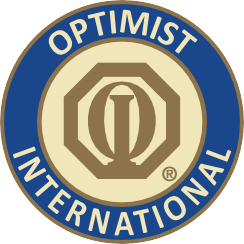 PRINT ON CLUB LETTERHEAD OR TYPE IN CLUB NAMECONTACTCLUB CONTACT CONTACT'S NUMBERFOR IMMEDIATE RELEASE DATEOptimists Honor Local Students During Youth Appreciation EventCITY, STATE/PROVINCE – As part of a Youth Appreciation project, the Optimist Club of CLUB NAME has honored LIST STUDENTS' NAMES, GRADES AND SCHOOLS fortheir accomplishments.The students have been selected for the honor because REASON FOR HONOR. The students will receive AWARD/RECOGNITION for the honor.QUOTE FROM CLUB PRESIDENT FOCUSING ON HONOREES’ ACCOMPLISHMENTSThe Optimist Club of CLUB NAME has been honoring local youth through Youth Appreciation for NUMBER years. Youth Appreciation is the most popular program sponsored by clubs throughout Optimist International, with more than 2,000 clubs participating each year. Other programs and service projects that the Club is involved in include CLUB PROJECTS.Optimist International is one of the world’s largest service club organizations with over 80,000 adult and youth members in almost 3,000 clubs in the United States, Canada, the Caribbean and Mexico and throughout the world. Carrying the motto “Bringing Out the Best in Youth, in our Communities, and in Ourselves,” Optimists conduct positive service projects that reach more than six million young people each year. To learn more about Optimist International, please call (314) 371-6000 or visit the organization’s website at www.optimist.org.###